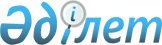 Қазақстан Республикасы мен Халықаралық Қайта құру және Даму Банкi арасындағы 1997 жылғы 4 қыркүйектегi Қарыз туралы келiсiмдi (Мемлекеттiк сектор ресурстарын басқарудағы құрылымдық қайта құруды қолдауға арналған заем) бекiту туралыҚазақстан Республикасының Заңы 1997 жылғы 15 қарашадағы N 190     Америка Құрама Штаттарында, Колумбия округiнде қол қойылғанҚазақстан Республикасы мен Халықаралық Қайта құру және Даму Банкiарасындағы 1997 жылғы 4 қыркүйектегi Қарыз туралы келiсiм(Мемлекеттiк сектор ресурстарын басқарудағы құрылымдық қайта құрудықолдауға арналған заем) бекiтiлсiн.     Қазақстан Республикасының           Президентi
					© 2012. Қазақстан Республикасы Әділет министрлігінің «Қазақстан Республикасының Заңнама және құқықтық ақпарат институты» ШЖҚ РМК
				